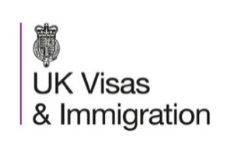 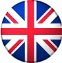 Vize başvuru formunu doldururken yapacağınız beyanları desteklemek amacıyla işinize yarayacak olan hangi evrakları sunacağınıza karar verirken bu bilgi rehberinden faydalanmanızı öneririz. Burada verilenler illa ki sunmanız gereken evraklar değildir. Zaten aşağıda sıralanan evrakların hepsini sunmanız gerekiyor diye bir şey de söz konusu olmayıp sizin başvurunuza uygun en alakalı dökümanları sizin seçmeniz gerekmektedir.Bu evrakların hepsini ya da bir kısmını sunmuş olmanız başvurunuzun başarılı olacağını garantilemez.  BAŞVURUNUZU DESTEKLEYİCİ EVRAKLARA İLİŞKİN REHBER: 		YERLEŞİM VİZESİSize ait olan bilgilerBaşvurunuzu yaptığınız ülkedeki şahsi durumunuz hakkında bilgi sağladıklarından ötürü bu belgeler önemlidir. Maddi durumunuz ve işinizle ilgili bilgiler İngiltere’de kalış süreniz boyunca masraflarınızın nasıl karşılanacağını ispat etmek amacıyla aşağıdaki evrakları sunabilirsiniz. İşiniz, arkadaşlarınız, aileniz, tasarruflarınız ve sahibi olduğunuz ya da kiraya verdiğiniz mülklerden elde ettiğiniz tüm gelirlerinizi gösteren kanıtları sunmanız gerekmektedir. . Ortak hesaplarınıza ait olarak diğer hesap sahibinin kim olduğunu ve bu hesaptan para harcama yetkinizin nereden geldiğini açıklamanız gerekir. Eşiniz de çalışıyor ise onun iş ve maddi durum evraklarını da sunmalısınız.İngiltere’deki masraflarınızı kendiniz karşılamıyorsanız, karşılayacak olan kişinin bu para ve imkanların varlığını kanıtlaması gerekir. İngiltere’de kalacağınız mesken ile ilgili bilgiler Uygun barınma imkanlarının ayarlanmış olduğunu kanıtlamak amacıyla aşağıdaki evrakları sunabilirsiniz. Vizeniz elinize geçinceye dek kalış yeriniz ve uçak biletiniz için peşin ödeme yapmamanızı tavsiye ederiz. İngiltere’deki sponsorunuza ait bilgiler Yerleşim vizesi başvurularında Sponsor eşin minimum yıllık brüt 18,600 GBP geliri olduğunu belgelemesi gerekmektedir. Sponsorunuzun İngiltere’deki durumunu ortaya koymak amacıyla aşağıdaki belgelerden bazılarını sunabilirsiniz. Ebeveyn, büyükanne, büyükbaba gibi sponsorun bakmakla yükümlü olduğu kişi olarak başvuru yapıyorsanız, SU07 Sponsor Taahhüt Formu’nu da doldurmalısınız.Bu form içeriğinde listelenen belgeler genel belgeler olup kişilerin durumlarına göre özel belgeler ve listeler bir vize uzmanı ya da İngiltere yabancılar hukuku/göçmenlik uzmanı tarafından ayrıca hazırlanmalıdır. Yerleşim vizesi, başvuru sahibine İngiltere’ye göçmen olarak gitme, orada yaşama ve çalışma haklarını tanır. Dolayısıyla başvuru süreci UKVI tarafından çok detaylı bir şekilde incelenir ve en ufak bir hatada yapılan onca masraf ve emekler heba olabilir. Bu konuda uzman desteği almak istiyorsanız lütfen bize e-mail atın ve durumunuz hakkında açıklayıcı bilgiler verin. Özellikle İngiltere’deki sponsor eşin ne iş yaptığı ve son 6 aylık ya da duruma göre 12 aylık gelirinin ne olduğu konusunda bilgi geçin. İngiltere’deki Eşin Meslek Durumuna Göre, Gelirini İspat İçin Kullanılacak Detaylı Evrak listeleri: 1- FINANCIAL QUALIFICATION AS A SPONSORING SPOUSE:
 
In respect of salaried employment in the UK, all of the following evidence must be
provided:

(a) Wage slips covering: 
(i) a period of 6 months prior to the date of application if the applicant has been
employed by their current employer for at least 6 months (and where paragraph 13(b)
of this Appendix does not apply); or
(ii) any period of salaried employment in the period of 12 months prior to the date of
application if the applicant has been employed by their current employer for less than 6
months.
 
(b) A letter from the employer(s) who issued the wage slips at paragraph 2(a)
confirming: 
(i) the person's employment and gross annual salary;
(ii) the length of their employment;
(iii) the period over which they have been or were paid the level of salary relied upon in the application; and
(iv) the type of employment (permanent, fixed-term contract or agency).

(c) Personal bank statements corresponding to the same period(s) as the wage slips at
paragraph 2(a), showing that the salary has been paid into an account in the name of
the person or in the name of the person and their partner jointly.
 
In addition to the evidence listed above P60(s) (if issued) and a signed contract(s) of
employment may also be submitted in respect of salaried employment in the UK. If they
are not submitted then the caseworker may grant the application if otherwise satisfied
that the requirements of this Appendix relating to that employment are met or they may
ask for the documents to be submitted
Director of a specified limited company in the UK – specified evidence (i) Company Tax Return CT600 (a copy or print-out) for the last full financial year and evidence this has been filed with HMRC, such as electronic or written acknowledgment fromHMRC. (ii) Evidence of registration with the Registrar of Companies at Companies House. (iii) If the company is required to produce annual audited accounts, such accounts for the last full financial year.  (iv) If company is not required to produce annual audited accounts, unaudited accounts for the last full financial year  and an accountant’s certificate of confirmation, from an accountant who is a member of a UK Recognised Supervisory Body (as defined in the Companies Act 2006);  (v) Corporate/business bank statements covering the same 12-month period as Company Tax Return CT600.  (vi) A current Appointment Report from Companies House. (vii) One of the following documents must also be provided:  (1) A certificate of VAT registration and the VAT return for the last full financial year (a copyor a print-out) confirming the VAT registration number, if turnover is in excess of £79,000 orwas in excess of the threshold which applied during the last full financial year. (2) Proof of ownership or lease of business premises. (3) Original proof of registration with HMRC as an employer for the purposes of PAYE and National Insurance, proof of PAYE reference number and Accounts Office reference number. This evidence may be in the form of a certified copy of the documentation issued by HMRC. 
9.6. Sole trader, partner or franchise – specified evidence 9.6.1.  In respect of self-employment in the UK as a partner, as a sole trader or in a franchise, all of the following must be provided: (a) Evidence of the amount of tax payable, paid and unpaid for the last full financial year. (b) The following documents for the last full financial year, or for the last two such years (where those documents show the necessary level of gross income as an average of those two years): (i) annual self-assessment tax return to HMRC (a copy or print-out); (ii) Statement of Account (SA300 or SA302). (c) Proof of registration with HMRC as self-employed if available. (d) Each partner's Unique Tax Reference Number (UTR) and/or the UTR of the partnership or business. (e) Where the person holds or held a separate business bank account(s), bank statements for the same 12-month period as the tax return(s). (f) Personal bank statements for the same 12-month period as the tax return(s) showing that the income from self-employment has been paid into an account in the name of the person or in the name of the person and their partner jointly. (g) Evidence of ongoing self-employment through evidence of payment of Class 2 National Insurance contributions, or (where the person has reached state pension age) through alternative evidence (which may include, but is not confined to, evidence of ongoing payment of business rates, business-related insurance premiums, employer National Insurance contributions or franchise payments to the parent company). (h) One of the following documents must also be submitted: (i) (aa) If the business is required to produce annual audited accounts, such accounts for the last full financial year; or (bb) If the business is not required to produce annual audited accounts, unaudited accounts for the last full financial year and an accountant’s certificate of confirmation, from an accountant who is a member of a UK Recognised Supervisory Body (as defined in the Companies Act 2006);If any of the three income options do not fit to your circumstances then you must show savings of minimum £ 64,000 sitting in your bank account for the last 6 months prior to the application date and start working with a minimum gross salary of 18,600 per annum. Doğru doldurulmuş başvuru formuTürkiye’de WorldBridge tarafından yürütülmekte olan başvuru merkezleri sadece on-line doldurulmuş formları Kabul etmektedir.  VAF4A başvuru formu sadece on-line olarak UKBA sitesi üzerinden doldurulabilir. Bu formun doldurulması profesyonel bilgi ve tecrübe gerektirir, sadece İngilizce biliyor olmak yetmez. Bu on-line formun çıktısının başvurunuzu destekleyici evraklarla birlikte sunulması gerekmektedir. En az 1 yıl geçerliliği olan pasaport ya da seyahat belgesiPasaport ya da seyahat belgeniz yoksa vize alamazsınız. 35x 45 mm ölçülerinde biyometrik fotoğraf. Çene altından başın üstüne kadar olan mesafe 29 – 34 mm aralığında olacak.Detaylı fotoğraf icaplarını lütfen bizden isteyiniz.T.C. vatandaşı değilseniz, ikamet tezkereniz ya da ülkede yasal ikamet müsaadeniz Yabancılara mahsus ikamet tezkeresi bu icabı yerine getirecektir. Zira konsolosluk sizin Türkiye’deki göçmenlik statünüzü bilmek ister. Daha önceki pasaportlarGeçmişte Türkiye dışına yapmış olduğunuz seyahatleri ispat amacıyla kullanılacaktır.Medeni halinizi kanıtlayıcı belgeler Evlenme cüzdanı, birlikte yaşadığınıza dair diğer kanıtlar, boşanma kararları, ölüm belgesi, vukuatlı nüfus kayıt örneğiŞu anki işiniz ya da okulunuza ilişkin kanıt belgeleri Şu belgeler uygundur: İşvereniniz tarafından şirket antetli kağıdına yazılmış bir yazı – maaşınız, kaç yıldır orada çalıştığınız, ilgili seyahatle ilgili olarak size ücretli ya da ücretsiz izin verilmiş olduğu belirtilmelidir. Ayrıca son 6 aylık maaş bordronuz, SSK hizmet dökümünüz, işe ilk giriş bildirgesi, resmi kurumlarda personel kimlik arktı vs. sunulmalıdır Öğrenci belgesiŞirkete ait evraklar, vergi levhası, oda sicil kayıt sureti, ticaret sicil kaydı, ticaret sicil gazetesi, İngilizce Bildiğinize dair kanıt:Başvuru sahibi, CEFR – Avrupa Ortak Ölçüt Çerçevesi’ne göre en az A1 seviyesinde İngilizce konuşma ve anlama kabiliyetine sahip olmalıdır. İngilizce icabı aşağıdaki şekilde karşılanabilir: UKBA tarafından onaylanmış bir kurumun verdiği IELTS, TOEFL, TOEIC, ESOL sınavlarından birini kabul edilebilir düzeyde geçmek ve sınav sertifikasını sunmak,Örgün eğitim dili İngilizce olan bir üniversite diplomasına sahip olmak ve buna dayalı olarak İngiltere’den denklik belgesi almakSınav icapları için bakınız: www.yerlesimvizesi.com Banka cüzdanı veya hesap dökümüSon altı ay içindeki giriş ve çıkış şeklindeki hesap hareketlerini göstermelidir.Güncel hesap bakiyesinin bildiren banka yazısıBu yazı üzerinde ilgili hesabın bakiyesi, sahibinin adı ve bu hesabın ilk ne zaman açılmış olduğu belirtilmelidir. Maaş BordrolarıSon altı aya ilişkin bordrolarınız sunulmalıdır. Ayrıca SSK hizmet dökümü ve işe ilk giriş belgesi de sunulması tavsiye olunur. Eğer maaşınız belli bir bankaya yatıyorsa, bu banka hesabına ait son altı aylık hareket de gösterilmelidir. Vergi beyannameleri (Şirket sahibi ve esnaflar)Gelir vergi matrahınızı ve ödemiş olduğunuz vergi miktarını gösteren vergi levhası, üç aylık geçici vergi beyannameleri ve yılsonu kesin vergi beyannamesi gibi belgeleri kanıt olarak sunmalısınız.Ticari banka hesabına ilişkin dökümanlarŞirket ya da firmanıza ait banka hesaplarını sunduğunuz takdirde, niçin bu hesaptan harcama yapma yetkisine sahip olduğunuzu belirtin.Gayrimenkul gelirleriSahibi olduğunuz gayrimenkullere ilişkin tapular, kiraya verilmiş olanlara ait kontratlar, kira bedelinin 500 TL ve üzeri olduğu hallerde kiraların yattığı banka hesap dökümü ya da cüzdanı. Ortaklı olan mülklerde sizin hissenize düşen miktar açıklanmalıdır. Siz ve sponsorunuzun yaşamak niyetinde olduğu meskene ilişkin detaylar, orada kalmanıza müsaade edilmiş olduğu ve eğer aynı meskende başkaları da kalıyorsa onlara ilişkin detaylarŞu belgeler bu icabı karşılar: Tapu kayıt belgeleriMortgage belgeleriKira kontratıBelediye vergi beyannameleri (council tax bill)Ev teftiş raporu (property inspection report)Elektrik, su, havagazı faturalarından biriEvde kalan kişiden/ev sahibinden orada kalabileceğinize dair izin yazısıSponsorunuzun şu anki iş durumu, diğer gelirleri ve vergi düşüldükten sonra eline kalan net gelirine ilişkin kanıtlarYukarıda maddi durum kısmında belirtilen evrakların çoğu buradaki icaba da hitap etmektedir, Sponsorun, maaş çek kopyesi (pay check stub), banka dökümleri (bank statement), P60 vergi beyannamesi bu icabı yerine getirecektir. Eğer öğrenci ise öğrenciliği kanıtlayıcı belgeler sunulacaktır.Arkadaşlar, akrabalar, tasarruf hesapları, kiradaki mülkler vs. kaynaklardan gelen gelirlere ilişkin kanıtlarBunları ispat eder nitelikte, yukarıda listelenmiş olan finansal evraklardan herhangi biri bu icabı karşılayabilir.Sponsorun İngiltere’deki ikamet statüsünü  (oturma müsaadesi/vatandaşlık/öğrenci vs.) gösteren kanıtPasaport fotokopisiHalen geçerli vizenin fotokopisiİngiltere’de ikamet müsaadelerini kanıtlayıcı resmi yazıSponsorunuz ile aranızdaki ilişkiyi kanıtlar nitelikte kanıtSponsor tarafından yazılmış, aranızdaki ilişkiyi kanıtlar nitelikte ve başvurunuzu desteklediğini belirten bir mektup ve beraberinde sunulacak şu evraklarla bu icap karşılanabilir:Doğum belgesi, evlat edinme belgesi, vatandaşlık belgesiEvlilik belgesi veya birlikte yaşadığınıza dair kanıtlarÖlüm belgesi, boşanma ilamıDüğün fotoğraflarınız, daha öncesinde sosyal ortamlarda çekilmiş fotoğraflarTelefon, internet görüşme kayıtlarıE-posta, mektup, para havale dekontlarıFotoğraflar basılı olmalı, dijital fotoğraf dosyası ya da DVD sunmayınız